УКРАЇНАПОЧАЇВСЬКА  МІСЬКА  РАДАВИКОНАВЧИЙ КОМІТЕТР І Ш Е Н Н Явід      січня  2020 року                                                               № проектПро виділення одноразовоїгрошової допомоги гр. Ратинській А.В.              Розглянувши заяву жительки м. Почаїв вул. Озерна, 11 гр. Ратинської Антоніни Василівни ,   яка  просить виділити одноразову грошову допомогу на  лікування, взявши до уваги довідку КНП «Почаївська районна комунальна лікарня» № 106  від 17.12.2019 року , депутатський  акт  обстеження  від  25 грудня  2019 року та керуючись Законом України «Про місцеве самоврядування в Україні», Положенням про надання одноразової адресної матеріальної допомоги малозабезпеченим верствам населення Почаївської міської об’єднаної територіальної громади, які опинилися в складних життєвих обставинах, затвердженого рішенням виконавчого комітету № 164 від 19 жовтня 2016 року  на виконання Програми «Соціальна підтримка малозабезпечених верств населення Почаївської міської об’єднаної територіальної громади на 2019-2020 роки»,  виконавчий комітет міської ради                                                     В и р і ш и в:Виділити одноразову грошову допомогу гр. Ратинській Антоніні Василівні  в   розмірі 1000 ( одна тисяча )  гривень.Фінансовому відділу міської ради перерахувати гр. Ратинській Антоніні Василівні одноразову грошову  допомогу.Лівар Н.М.Бондар Г.В..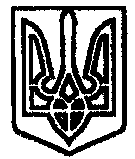 